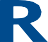 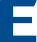 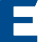 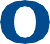 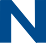 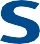 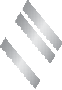 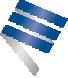 KEYSTONEAdditional Safety instructions for Valves used inPotentially Explosive Atmosphere under ATEX 94/9   Marking	ATEX 94/9/EC, Group II, category 2/3, GD.   Reference	These are additional safety instructions to PED document number:EBPJV-0771.See also: www.valves.emerson.com   Selection	Ensure that the equipment is marked with the correct equipment group, category and type of atmosphere for the application and that the safety instructions are followed for each item of the equipment.In particular, all items included in an actuated package – valve, actuator, solenoid, limit switchbox, control panel, etc. – should be CE marked to ATEX in the appropriate and / or requested category.   Installation	The installer must only use tooling appropriate to the working area, see EN 1127-1 Annex A.Installation has to be carried out at ambient temperature.During installation ensure that no metallic shocks / impacts are made to the equipment or the adjacent pipework.Ensure that the equipment is suitably earthed, through the pipe or individually.The installer should thoroughly follow the operating and safety instructions provided for each individual item of an actuated package.When the valve is to handle hot fluids or fluids where exothermic reactions may take place, the end user must take all the necessary measures to ensure that the hot surface of the valve cannot provide a source of ignition to the surrounding gas, vapor, mist or dust atmosphere.Before putting into use or during operation with a dangerous fluid ensure that no release of the fluid to atmosphere can take place.   Maintenance	The operator must ensure that only personnel qualified to work in a potentially hazardous area is allowed to carry out maintenance appropriate to the category of the equipment in use.The end user must ensure that only tooling appropriate to the working area is used, see EN 1127-1 Annex A.www.valves.emerson.com